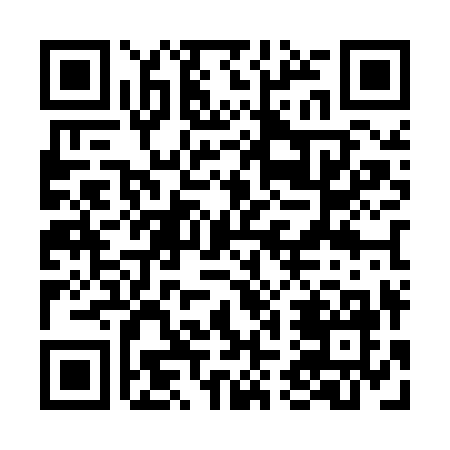 Prayer times for Santo Tirso, PortugalWed 1 May 2024 - Fri 31 May 2024High Latitude Method: Angle Based RulePrayer Calculation Method: Muslim World LeagueAsar Calculation Method: HanafiPrayer times provided by https://www.salahtimes.comDateDayFajrSunriseDhuhrAsrMaghribIsha1Wed4:446:311:316:278:3210:122Thu4:426:291:316:288:3310:133Fri4:406:281:316:298:3410:154Sat4:386:271:316:298:3510:175Sun4:376:261:316:308:3610:186Mon4:356:251:316:308:3710:207Tue4:336:231:306:318:3810:218Wed4:316:221:306:328:3910:239Thu4:306:211:306:328:4010:2410Fri4:286:201:306:338:4110:2611Sat4:266:191:306:338:4210:2712Sun4:256:181:306:348:4310:2913Mon4:236:171:306:358:4410:3014Tue4:226:161:306:358:4510:3215Wed4:206:151:306:368:4610:3416Thu4:186:141:306:368:4710:3517Fri4:176:131:306:378:4810:3718Sat4:166:121:306:378:4910:3819Sun4:146:111:306:388:5010:3920Mon4:136:101:306:388:5110:4121Tue4:116:101:316:398:5210:4222Wed4:106:091:316:408:5310:4423Thu4:096:081:316:408:5410:4524Fri4:076:071:316:418:5510:4725Sat4:066:071:316:418:5610:4826Sun4:056:061:316:428:5610:4927Mon4:046:051:316:428:5710:5128Tue4:036:051:316:438:5810:5229Wed4:016:041:316:438:5910:5330Thu4:006:041:326:449:0010:5431Fri3:596:031:326:449:0010:56